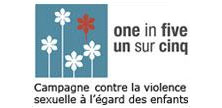 
OBAVIJEST RODITELJIMAPROVEDBA KAMPANJE VIJEĆA EUROPE ZA ZAUSTAVLJANJE SEKSUALNOG NASILJA NAD DJECOMU sklopu programa Vijeća Europe „Izgradnja Europe za djecu i s djecom“ koji uključuje borbu protiv seksualnog nasilja nad djecom specifičnim pravnim instrumentima i sveobuhvatnim aktivnostima za podizanje razine svijesti, 29.i 30. studenoga 2010. godine u Rimu je pokrenuta kampanja Vijeća Europe za zaustavljanje seksualnog nasilja nad djecom. Svrha kampanje je unaprjeđenje sustava zaštite djece od seksualnog nasilja.Provedbom kampanje u osnovnim i srednjim školama potrebno je povećati osviještenost i informiranost učenika o spolnom nasilju i educiranjem smanjiti rizik i broj slučajeva spolnog nasilja osiguravajući svim učenicima osnovne informacije o rizicima spolnog nasilja, kao i o načinima kako se zaštititi.Konvenciju  Vijeća Europe o zaštiti djece od seksualnog iskorištavanja i seksualnog zlostavljanja usvojio je Odbor ministara 12. srpnja 2007. na 1002. sastanku zamjenika ministara. Materijali se nalaze na web stranicama Ministarstva obitelji, branitelja i međugeneracijske solidarnosti: htpp://www.mobms.hr/razno/kampanja-vijeca-europe-za-zaustavljanje-seksualnog-nasilja-nad-djecom.aspxKonvencija je usvojena zbog sve većeg broja seksualnog  iskorištavanja i zlostavljanja djece koje je naraslo do zabrinjavajućih razmjera kako na državnoj tako i na međunarodnoj razini, posebice s obzirom na povećano korištenje informacijskih i komunikacijskih tehnologija, kako kod djece, tako i kod počinitelja. Seksualno iskorištavanje djece osobito dječja prostitucija i pornografija te sve vrste seksualnog zlostavljanja djece, destruktivni su po zdravlje i psiho-socijalni razvoj djeteta.SEKSUALNO ZLOSTAVLJANJE- obuhvaća široki spektar aktivnosti od zajedničkog gledanja pornografskih časopisa i filmova i drugih aktivnosti u kojima dijete aktivno ili pasivno sudjeluje, a odrasla osoba zadovoljava svoje seksualne potrebe. Djeca o svemu šute jer u početku nisu niti svjesna što im se događa; nasilnik ih podmićuje, a poslije i obvezuje čuvanjem tajne, pa i zastrašuje kako ne bi nikome o tome govorila. Dakle, zastrašujući i zbunjujući aspekti spolnog zlostavljanja su tajnovitost i suučesništvo. Uza sve to djeca se osjećaju krivom i odgovornom za to što im se događa što ponekad rezultira zdravstvenim smetnjama ili različitim poremećajima ponašanja.Roditeljima se preporuča da razgovaraju s djecom o dobrim i lošim tajnama, o dobrim i lošim dodirima. Sav materijal može se preuzeti sa stranice www.underwearrule.org